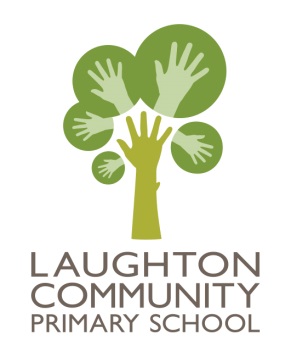 5.6.17Dear Parents,Your child has been chosen to represent our school in The Sussex Cricket Foundation KWIK Cricket competition on Monday 19th June. The tournament is being at Buxted Park County Cricket Club from 10am – 3pm on Monday 19th June. The first match will start at 10 o’clock, we will need to arrive by 9.40. We will provide transport to take the children to and from the event and will be back to school by 3pm. The children will need a packed lunch as the tournament isn’t due to finish until 3.00pm. If you would like to come and support the team you are most welcome.They will need to wear a Laughton School PE top, PE shorts, socks and trainers and will need to bring a named water bottle, a packed lunch and a waterproof coat. The other children going are:High Peaks:Max, Freddy, EmilyJungle:Finley, Maisy, Rafael, Sammy, Summer, Isabelle, Harry Please complete the permission slip below indicating if your child is able to attend and return it to the school office by Tuesday 13th June.Yours sincerelyMiss Mandy***********************************************************************The Sussex Cricket Foundation KWIK Cricket competition on Monday 19th JuneName of pupil: ____________________________________________I give permission for……………………………………………………..to take part in the football tournament on The Sussex Cricket Foundation KWIK Cricket competition on Monday 19th JuneI will provide them with a packed lunch on this day.My child has the following medial issues/requirements:Signed………………………................................................…………………………………Date………..............